再興中學104學年度家長職涯經驗分享八年孝班主講人: 魏秋富先生很榮幸邀請到魏振宇同學的父親，魏秋富先生為八孝分享家長職涯座談！魏爸爸專職經營旅館，在這個行業中，最重要的除了經營管理旅館上下內外大小事務，更要懂得怎麼營造自己的品牌形象，讓即便沒實際住過的客人，也能夠留下好的印象。而這便考驗著魏爸爸的創意發想能力，有創意、有主見，搭配上積極的行動力，魏爸爸找來世界各國的設計師，不斷精研、反省、改良自家旅館，也透過市場分析、問卷調查，統計顧客的心得和建議，藉此將旅館打理得更宜人、更便利，甚至更美觀。在修正的過程中，魏爸爸總是遇到許多的挫折，而如何在一次又一次的打擊下堅持下去，端看是否有足夠的信念了。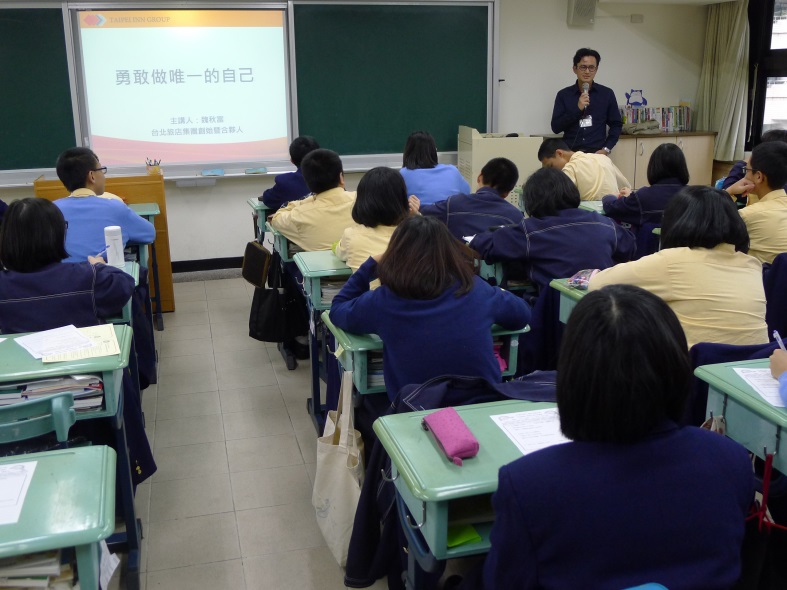 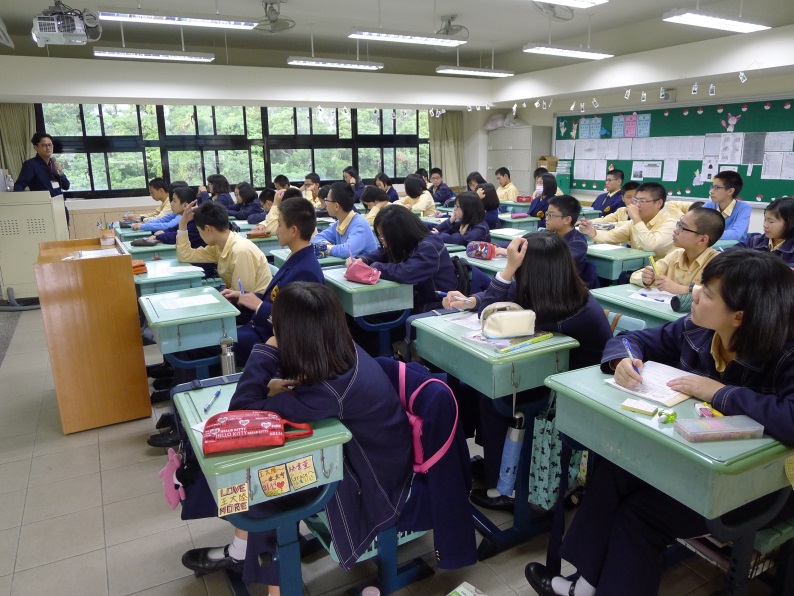 魏爸爸為我們分享工作上的心路歷程同學們認真聆聽魏爸爸的專業解說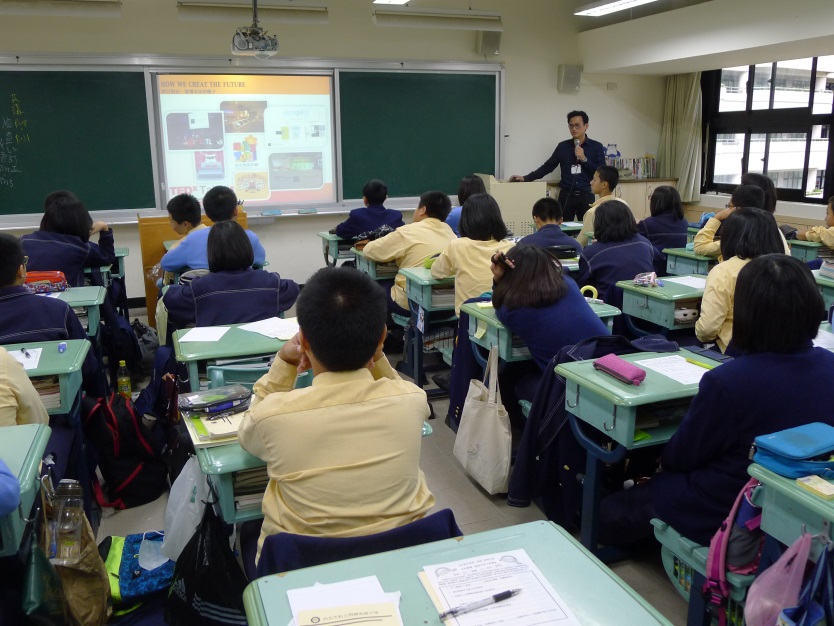 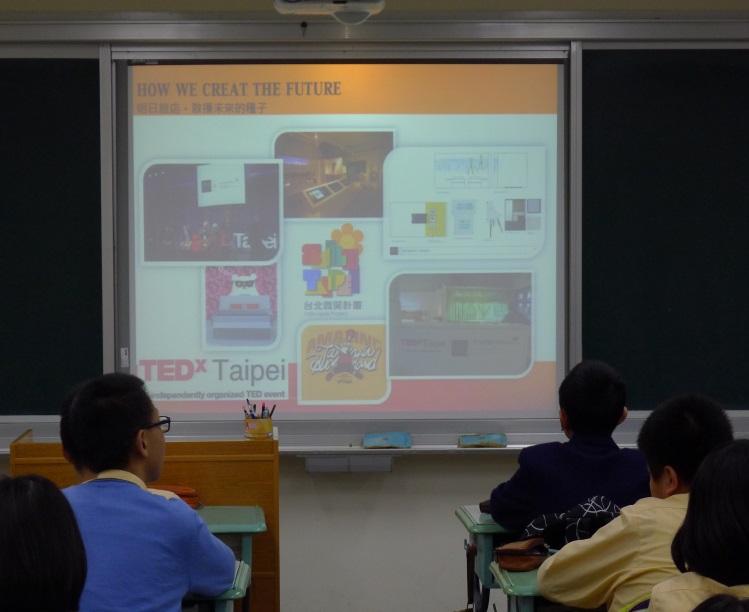 魏爸爸以圖示介紹其工作概況同學們專心聆聽魏爸爸的分享